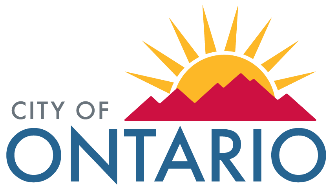 ENGINEERING DEPARTMENT FEES (EFFECTIVE 8/23/2021)ENGINEERING DEPARTMENT FEES(EFFECTIVE 8/23/2021)LAND DEVELOPMENT FEESLAND DEVELOPMENT FEESPlan Check (Base Fee) (e.g. grading, NPDES, hydrology, etc.):Additional Fee based on the Construction Cost Estimate$1 - $50,000$50,001 - $500,000$500,001 and greater$1,3716% of Construction Cost Estimate4.65% of Construction Cost Estimate3.62% of Construction Cost EstimateInspection (Base Fee):Additional Fee based on the Construction Cost Estimate$1 - $50,000$50,001 - $500,000$500,001 and greaterInspection of Minor Improvements (e.g. driveway approaches, pole replacements, etc.)$1645.97% of construction cost estimate5.45% of construction cost estimate4.24% of construction cost estimate$108.15Encroachment Permit:$112.80Traffic Control Permit:$103Oversize Load Permit for Single Trip:Oversize Load Permit for Round Trip:$19.20$108Permit Penalty:50% of Permit ValueFinal Map (Parcel/Tract) Review (Base Fee)Additional fee per parcel/lot$2,588.40$70Record Document Review:Easement (e.g. right-of-way dedication/public utility easement)Certificate of ComplianceCertificate of CorrectionGeneral VacationSummary Vacation (Quit Claim)Lot Line Adjustment (LLA)  Additional fee per parcel/lot$1,691$745.20$480$1,902$1,087.20$1,159.20$59ENVIRONMENTAL FEESENVIRONMENTAL FEESNPDES Business Inspection:Low Priority (one inspection every 5 years)Medium Priority (one inspection every 2 years)High Priority (one inspection each year)NPDES (WQMP) Construction Inspection:Project Site is…Less than 10 acresBetween 10 – 25 acresGreater than 25 acres$59$118$237.5$505.5$905.5$2,074NPDES (WQMP) Review:$1,112.40MISCELLANEOUS FEESMISCELLANEOUS FEESLegal Review:Hourly Rate (check with Engineering Front Counter)Misc./Special Technical Report Review:Varies (actual cost plus 25% admin for consultant review, if applicable)Overtime Pay for Inspection: (weekends & holidays)Hourly Rate (check with Engineering Front Counter)Storm Water Pollution Abatement:Varies (monthly BAU fee based on land use type and site acreage – applied to utility bill)Water Meter:See Water Meter Application for Meter Fees(based on meter size)